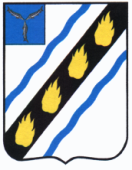   АДМИНИСТРАЦИЯ 
СОВЕТСКОГО   МУНИЦИПАЛЬНОГО  РАЙОНА САРАТОВСКОЙ ОБЛАСТИП О С Т А Н О В Л Е Н И Е от  14.08.2017  № 417р.п. СтепноеО внесении изменений и дополнений в постановление  администрации Советского муниципальногорайона № 897 от 25.11.2015В соответствии с Федеральными законами от 28.12.2009 № 381-ФЗ «Об основах государственного регулирования торговой деятельности в Российской Федерации», от 06.10.2003 № 131-ФЗ «Об общих принципах организации местного самоуправления в Российской Федерации», приказом министерства экономического развития и инвестиционной политики Саратовской области от 25.09.2013 № 2839, руководствуясь Уставом Советского муниципального района, администрация Советского муниципального района ПОСТАНОВЛЯЕТ:       1. Внести изменения в  постановление администрации Советского муниципального района от 25.11.2015 №897 «Об утверждении схемы размещения нестационарных торговых объектов на территории объектов на территории Советского муниципального района на 2015-2020 годы»:            1) изложить наименование постановления в новой редакции: « Об утверждении схем размещения нестационарных торговых объектов и других объектов потребительского рынка на территории Советского муниципального района на 2015-2020 годы»;         2) пункт 1 изложить в следующей редакции: «п.1.Утвердить схему размещения нестационарных торговых объектов на территории Советского муниципального района на 2015-2020 годы» согласно приложению №1;        3) дополнить пунктом 2 в следующей редакции:  « п.2. Утвердить схему размещения нестационарных объектов потребительского рынка, расположенных на территории Советского муниципального района на 2015-2020 годы»,  согласно приложению  №2;        4) пункты 2,3,4 считать соответственно пунктами 3,4,5.       2. Отделу экономики, инвестиционной политики и муниципальных закупок администрации Советского муниципального района опубликовать данное постановление на сайте администрации Советского муниципального района.Глава  Советскогомуниципального района                                                         С.В.Пименов                                  Богомолова С.И.5-18-29                                                                                                                                                                            Приложение №1 к  постановлению                                                                                                                                                                                                                 администрации Советского                                                                                                                                                          муниципального района                                                                                                                                                    от 14.08.2017 № 417Схема размещения нестационарных торговых объектовна территории Советского муниципального района Саратовской области на 2015-2020 годы                 (*) НТО - нестационарный торговый объект                 (**) НТО, используемый субъектом малого или среднего предпринимательства                 (***) НТО, не используемый субъектом малого или среднего предпринимательства»Верно:   Руководитель  аппарата                 администрации района                                                                                                                                           О.Л.Дябина                                                                                                                                                                            Приложение №2 к  постановлению                                                                                                                                                                                                                 администрации Советского                                                                                                                                                          муниципального района                                                                                                                                                    от 14.08.2017 № 417             Схема размещения нестационарных объектов потребительского рынка на территории Советского муниципального района на 2015-2020 годы               Верно:               Руководитель  аппарата                 администрации района                                                                                                                                     О.Л.Дябина№ п/пАдрес или адресное обозначение НТО с указанием улиц, дорог, проездов, иных ориентиров, относительно которых расположен нестационарный торговый объект, с указанием расстояний от границ нестационарного торгового объекта до указанных ориентировАдрес или адресное обозначение НТО с указанием улиц, дорог, проездов, иных ориентиров, относительно которых расположен нестационарный торговый объект, с указанием расстояний от границ нестационарного торгового объекта до указанных ориентировТип торгового предприятия (торговый павильон, киоск, торговая палатка и иные нестационарные торговые объекты) в соответствии с ГОСТ Р 51303-2013 «Торговля. Термины и определения»Группы товаровРазмер площади места размещения НТО*, кв.м. Период функционирования НТО*(с 01.01.___ по 31.12.__) Основания для размещения НТО* (договор на размещение нестационарного торгового объекта, разрешение или иная документация, либо указывается информация о том, что место размещения свободно и планируется к размещению НТО*)Сведения об использовании НТО* субъектами малого или среднего предпринимательства (+)** или (-)***Сведения об использовании НТО* субъектами малого или среднего предпринимательства (+)** или (-)***Степновское муниципальное образованиеСтепновское муниципальное образованиеСтепновское муниципальное образованиеСтепновское муниципальное образованиеСтепновское муниципальное образованиеСтепновское муниципальное образованиеСтепновское муниципальное образованиеСтепновское муниципальное образованиеСтепновское муниципальное образование1р.п.Степное,ул. Димитрова,18 (район стадиона «Нефтяник»), 5метрах  от ДЮСШ  Торговая палаткаТорговая палаткабезалкогольные прохладительные напитки 401.05 по 05.09 Разрешение администрации--2р.п.Степное,ул. К.Маркса,д.2  в 6 метрах от магазина «Мегафон»  Торговая палаткаТорговая палаткабезалкогольные прохладительные напитки 401.05 по 05.09Разрешение администрации--3р.п.Степноеул. Кирова, 8 (район магазина «Престиж»), в 15 метрахАвтолавкаАвтолавкаовощи - фрукты1001.04 по 31.10Разрешение администрации--4р.п.Степноеул. Кирова,8 (район магазина «Престиж»), в 15 метрахАвтолавкаАвтолавкабахчевые культуры1001.04 по 31.10Разрешение администрации--5р.п.Степноеул. Кирова,8( район магазина «Престиж»), в 10 метрахТорговая палаткаТорговая палаткаовощи-фрукты401.04 по 31.10Разрешение администрации++6 р.п.Степноеул. Кирова,8 (район магазина «Престиж»), в 8 метрахТорговая палаткаТорговая палаткаовощи-фрукты4 01.04 по 31.10Разрешение администрации++7 р.п.Степноеул. Кирова, 8(район магазина «Престиж»), в 7 метрахТорговая палаткаТорговая палаткаовощи-фрукты4 01.04 по 31.10Разрешение администрации++8 р.п.Степноеул. Кирова,8 (район магазина «Престиж»), в 6 метрахТорговая палаткаТорговая палаткаовощи-фрукты4 01.04 по 31.10Разрешение администрации--9 р.п.Степноеул. Кирова,8(район магазина «Престиж»), в 6 метрахТорговая палаткаТорговая палаткаовощи-фрукты4 01.04 по 31.10Разрешение администрации++10 р.п.Степноеул.Кирова,8( район магазина «Престиж»), в 6 метрахТорговая палаткаТорговая палаткаМолоко и молочная продукция2 01.01 по 31.12Разрешение администрации++11 р.п.Степное, ул. Кирова,8( район магазина «Престиж»), в 6 метрахТорговая палаткаТорговая палаткамолочные товары201.01 по 31.12Разрешение администрации++12 р.п.Степное, ул. Кирова,8( район магазина «Престиж»), в 6 метрахТорговая палаткаТорговая палаткамолочные товары201.01 по 31.12Разрешение администрации++13р.п.Степное, ул. Кирова,8( район магазина «Престиж»), в 6 метрахЕлочный базарЕлочный базарель, сосна натуральная315.12 по 31.12Разрешение администрации--14р.п. Степное, ул.50 лет Победы, 3 (район центральной площади)Торговая палаткаТорговая палаткаМясная продукция201.02 по 30,11Разрешение администрации--15р.п.Степное,ул. Кутузова, напротив дома №2 по ул.Кирова , в 20 метрахАвтолавкаАвтолавкабахчевые культуры1001.08 по 31.10Разрешение администрации--16р.п.Степное,ул. Кутузова, напротив дома №2 по ул.Кирова , в 20 метрахАвтолавкаАвтолавкаовощи-фрукты1001.08 по 31.10Разрешение администрации--17р.п. Степное, ул.50 лет Победы,  центральная площадьТорговая палаткаТорговая палаткаТрикотажные товары201.08 по 31.10Разрешение администрации18р.п. Степное, ул.50 лет Победы,  центральная площадьТорговая палаткаТорговая палаткатекстиль401.08 по 31.10Разрешение администрации--19р.п. Степное, ул.50 лет Победы,  центральная площадьТорговая палаткаТорговая палаткаодежда401.08 по 31.10Разрешение администрации--20р.п. Степное, ул.50 лет Победы,  центральная площадьТорговая палаткаТорговая палаткаКолбасные изделия401.08. по 31.1020р.п.Степное, ул.К.Маркса,6 в 8 метрах от магазина «Лилия»АвтолавкаАвтолавкабахчевая продукция1001.07.по31.09Разрешение администрации--21р.п.Степное, ул.К.Маркса,6 в 8 метрах от магазина «Лилия»Елочный базарЕлочный базарель, сосна натуральная315.12.по 31.12Разрешение администрации--22р.п.Степное, ул.Октябрьская,21 в 16 метрах от магазина «Семейный»КиоскКиоскпечатная продукция601.01по 31.12Разрешение администрации++23р.п.Степное, ул.Октябрьская,17 а между домами 17 и 19КиоскКиоскбезалкогольные, прохладительные напитки601.01 по31.12Разрешение администрации++24р.п.Степное, ул.Школьная, между ТД «Комфорт» и тиром КиоскКиоскмясная продукция601.01по 31.12Разрешение администрации++25р.п.Степное, ул.Димитрова,16 в 5 метрах от магазина «№16»КиоскКиоскхлеб и хлебобулочная продукция601.01по31.12Разрешение администрации++26р.п.Степное, ул.Кирова,12а в 4 метрах от магазина «Светлячок»КиоскКиоскхлеб и хлебобулочная продукция601.01по31.12Разрешение администрации++27р.п.Степное, ул.Кирова,6 в 10 м от больничного комплексаКиоскКиосккондитерские изделия601.01по31.12Разрешение администрации++28р.п.Степное, ул.Кирова,6 в 12 м от больничного комплексаКиоскКиоскмясная продукция601.01по31.12Разрешение администрации++29р.п.Степное, ул.Кирова, 8а в 12 метрах от ЖД ул. Кирова №8КиоскКиоскМясная продукция601.01по31.12 Разрешение администрации++30р.п.Степное, ул.50 лет Победы, в 2 м от РДТи Ю Торговая палатка Торговая палаткаВоздушные шары, сувенирная продукция201.05 по 04.11Разрешение администрации++31р.п.Степное, ул.К Маркса, между д,7 и д.9  в 4 м от пешеходной дороги Торговая палатка Торговая палаткаВоздушные шары, сувенирная продукция201.05 по 04.11Разрешение администрации++32р.п.Степное, ул.Новая,21 а в2 метрах от магазина «Мир инструментов »Елочный базарЕлочный базарель, сосна натуральная215.12 по 31.12Разрешение администрации--Советское муниципальное образованиеСоветское муниципальное образованиеСоветское муниципальное образованиеСоветское муниципальное образованиеСоветское муниципальное образованиеСоветское муниципальное образованиеСоветское муниципальное образованиеСоветское муниципальное образованиеСоветское муниципальное образование34р.п.Советское, ул.50 лет Пионерии, в 10 метрах от д.№2бТорговая палаткаТорговая палаткабезалкогольные прохладительные напитки2 01.05 по 30.09 Разрешение администрации++35р.п.Советское, ул.50 лет Пионерии, в 16 метрах от д.№2бАвтолавкаАвтолавкаовощи-фрукты1001.09 по 31.10Разрешение администрации--36р.п.Советское, ул.50 лет Пионерии, в 7 метрах от д.№2бТорговая палаткаТорговая палаткаовощи-фрукты 201.05 по 31.10Разрешение администрации--37р.п.Советское, ул.50 лет Пионерии, в 8 метрах от д.№2бТорговая палаткаТорговая палаткабахчевая продукция601.08 по 31.10Разрешение администрации++38р.п.Советское, ул.50 лет Пионерии, в 9 метрах от д.№2бТорговая палаткаТорговая палаткамучные кондитерские изделия, макаронные изделия,бакалейные товары301.01 по 31.12 каждую пятницуРазрешение администрации++39р.п.Советское, ул.50 лет Пионерии, в 15 метрах от д.№2бАвтолавкаАвтолавкастроительные материалы1001.01 по 31.12 каждую пятницуРазрешение администрации++40р.п.Советское, ул.50 лет Пионерии, в 6 метрах от д.№2бТорговая палаткаТорговая палаткаодежда3 01.01 по 31.12 каждую пятницуРазрешение администрации++41р.п.Советское, ул.50 лет Пионерии, в 12 метрах от д.№2бТорговая палаткаТорговая палаткатрикотажные товары3 01.01 по 31.12 каждую пятницуРазрешениеадминистрации++42р.п.Советское, ул.50 лет Пионерии, в 11 метрах от д.№2бТорговая палаткаТорговая палаткаколбасная продукция201.01 по 31.12 каждую пятницуРазрешение администрации++43р.п.Советское, ул.50 лет Пионерии, в 15 метрах от д.№2бТорговая палаткаТорговая палаткакондитерские изделия201.01 по 31.12 каждую пятницуРазрешение администрации++44р.п.Советское, ул.50 лет Пионерии, в 15 метрах от д.№2бТорговая палаткаТорговая палаткаобувь2 01.01 по 31.12 каждую пятницуРазрешение администрации++45р.п.Советское, ул.50 лет Пионерии, в 12 метрах от д.№2бТорговая палаткаТорговая палаткаовощи-фрукты2 01.01 по 31.12 каждую пятницуРазрешение администрации++46р.п.Советское, ул.50 лет Пионерии, в 13 метрах от д.№2бТорговая палаткаТорговая палаткагалантерейные товары, товары бытовой химии3 01.01 по 31.12 каждую пятницуРазрешение администрации++47р.п.Советское, ул.50 лет Пионерии, в 18 метрах от д.№2бТорговая палаткаТорговая палаткапосадочный материал301.01 по 30-06Разрешение администрации++48р.п.Советское, ул.50 лет Пионерии, в 16 метрах от д.№2бЕлочный базарЕлочный базарель,сосна натуральные201.12 по 31.12Разрешение администрации++49р.п.Советское, ул.50 лет Пионерии, в 15 метрах от д.№2бТорговая палаткаТорговая палаткакондитерские изделия,кулинария301.01 по 31.12 каждую пятницуРазрешение администрации++50р.п.Советское, ул.50 лет Пионерии, в 15 метрах от д.№2бТорговая палаткаТорговая палаткагалантерея и парфюмерия301.01 по 31.12 каждую пятницуРазрешение администрации++51р.п.Советское, ул.50 лет Пионерии, в 15 метрах от д.№2бТорговая палаткаТорговая палаткахозтовары, товары для дома .301.01 по 31.12 каждую пятницуРазрешение администрации++52р.п.Советское, ул.50 лет Пионерии, в 15 метрах от д.№2бТорговая палаткаТорговая палаткапродукция садов, виноградников, многолетних насаждена и цветоводства301.01 по 31.12 каждую пятницуРазрешение администрации++53р.п.Советское, ул.Губаревича,13 в 6 метрах от магазина «Мария»КиоскКиоскмучные кондитерские изделия, макаронные изделия, бакалейные товары, консервы из рыбы и рыбопродуктов1201.01 по 31.12 Разрешение администрации++54р.п.Советское, ул.Крупской,6Торговый павильонТорговый павильонмучные кондитерские изделия, макаронные изделия, бакалейные товары, консервы из рыбы и рыбопродуктов1201.01 по 31-12Разрешение администрации++55р.п.Советское, ул.Крупской, в 6 метрах от д.№14 и 5метрах д.№18КиоскКиоскмучные кондитерские изделия, макаронные изделия, бакалейные товары, консервы из рыбы и рыбопродуктов901.01 по 31.12Разрешение администрации++Пушкинское муниципальное образованиеПушкинское муниципальное образованиеПушкинское муниципальное образованиеПушкинское муниципальное образованиеПушкинское муниципальное образованиеПушкинское муниципальное образованиеПушкинское муниципальное образованиеПушкинское муниципальное образованиеПушкинское муниципальное образование56р.п.Пушкино, привокзальная площадь  в 5 метрах от д.№56Торговая палаткаТорговая палаткаовощи-фрукты401-05 по 31.10Разрешение администрации+57р.п.Пушкино, привокзальная площадь  в 16 метрах от д.№56АвтолавкаАвтолавкабахчевая продукция1001.08 по 31.10Разрешение администрации+58р.п.Пушкино, привокзальная площадь  в 18 метрах от д.№56АвтолавкаАвтолавкабахчевая продукция1001.08 по 31.10 Разрешение администрации+59р.п.Пушкино, привокзальная площадь  в 17 метрах от д.№56АвтолавкаАвтолавкабахчевая продукция1001.06-31.10Разрешение администрации+60р.п.Пушкино, привокзальная площадь  в 6 метрах от д.№56Торговая палаткаТорговая палаткаовощи-фрукты201.06-31.10Разрешение администрации+61р.п.Пушкино, привокзальная площадь  в 7 метрах от д.№56Торговая палаткаТорговая палаткапосадочный материал, товары для приусадебного участка301.04-30.06Разрешение администрации+62р.п.Пушкино, привокзальная площадь  в 8 метрах от д.№56Торговая палаткаТорговая палаткашвейно-трикотажные изделия201.01-31.12 каждую средуРазрешение администрации+63р.п.Пушкино, ул.Вокзальная,45вТорговый павильонТорговый павильонмучные кондитерские изделия, макаронные изделия, бакалейные товары, консервы из рыбы и рыбопродуктов1201.01-31.12Разрешение администрации+64р.п.Пушкино, ул.Вокзальная,45аТорговый павильонТорговый павильонмучные кондитерские изделия, макаронные изделия, бакалейные товары, консервы из рыбы и рыбопродуктов2701.01-31.12Разрешение администрации-65р.п.Пушкино, ул.Школьная,6а   в 8 метрах от магазина «Овощи-фрукты»Торговый павильонТорговый павильонзапасные части к автомобилям1801.01-31.12Разрешение администрации+66р.п.Пушкино, привокзальная площадь  в 9 метрах от д.№56Торговая палаткаТорговая палаткапечатная продукция,книги401.01-31.12 каждую средуРазрешение администрации+67р.п.Пушкино, привокзальная площадь  в 8 метрах от д.№56Торговая палаткаТорговая палаткаодежда201.01-31.12 каждую средуРазрешение администрации+68р.п.Пушкино, привокзальная площадь  в 8 метрах от д.№56Торговая палаткаТорговая палаткаобувь201.01-31.12 каждую средуРазрешение администрации+69р.п.Пушкино, привокзальная площадь  в 11 метрах от д.№56Торговая палаткаТорговая палаткапечатная продукция401.01-31.12 каждую средуРазрешение администрации+70р.п.Пушкино, привокзальная площадь  в 9 метрах от д.№56Торговая палаткаТорговая палаткачулочно-трикотажная продукция401.01-31.12 каждую средуРазрешение администрации+71р.п.Пушкино, привокзальная площадь  в 13 метрах от д.№56Торговая палаткаТорговая палаткахозяйственная продукция401.01-31.12 каждую средуРазрешение администрации+72р.п.Пушкино, привокзальная площадь  в 13 метрах от д.№56Торговая палаткаТорговая палаткаколбасная продукция401.01-31.12 каждую средуРазрешение администрации+73р.п.Пушкино, привокзальная площадь  в 13 метрах от д.№56Елочный базарЕлочный базарель, сосна натуральная301.12-31.12Разрешение администрации+74р.п.Пушкино, 15 м  восточнее от д.56 по ул.ВокзальнаяТорговый павильонТорговый павильонЗапасные части к автомобилям18круглогодичноРазрешение администрации+75р.п.Пушкино в 26 м западнее от д.56 по ул.КооперативнаяТорговый павильонТорговый павильонмучные кондитерские изделия, макаронные изделия, бакалейные товары, консервы из рыбы и рыбопродуктов13круглогодичноРазрешение администрации+76р.п.Пушкино, в 4 м  северо-восточнее от д.56 по ул.ВокзальнаяТорговое местоТорговое местомучные  кондитерские изделия, бакалея4круглогодичноРазрешение администрации+77р.п.Пушкино, в 7 м  северо-восточнее от д.56 по ул.ВокзальнаяТорговое местоТорговое местомучные  кондитерские изделия, бакалейные товары4круглогодичноРазрешение администрации+78р.п.Пушкино, в 12 м  северо-восточнее от д.56 по ул.ВокзальнаяТорговое местоТорговое местомучные  кондитерские изделия, бакалейные товары4круглогодичноРазрешение администрации+79р.п.Пушкино, в 15 м  северо-восточнее от д.56 по ул.ВокзальнаяТорговое местоТорговое местоодежда4круглогодичноРазрешение администрации+80р.п.Пушкино, в 18 м  северо-восточнее от д.56 по ул.ВокзальнаяТорговое местоТорговое местоодежда4круглогодичноРазрешение администрации+81р.п.Пушкино, в 21 м  северо-восточнее от д.56 по ул.ВокзальнаяТорговое местоТорговое местохозяйственные товары4круглогодичноРазрешение администрации+82р.п.Пушкино, в 24 м  северо-восточнее от д.56 по ул.ВокзальнаяТорговое местоТорговое местомучные кондитерские изделия, макаронные изделия, бакалейные товары, консервы из рыбы и рыбопродуктов4круглогодичноРазрешение администрации+Розовское муниципальное образованиеРозовское муниципальное образованиеРозовское муниципальное образованиеРозовское муниципальное образованиеРозовское муниципальное образованиеРозовское муниципальное образованиеРозовское муниципальное образованиеРозовское муниципальное образованиеРозовское муниципальное образование83с.Розовое, ул.Кооперативная в 15 метрах от д.№20ас.Розовое, ул.Кооперативная в 15 метрах от д.№20аТорговая палаткаодежда,обувь601.01-31.12Разрешение администрации++84с.Розовое, ул.Кооперативная в 13 метрах от д.№20ас.Розовое, ул.Кооперативная в 13 метрах от д.№20аТорговая палаткаТрикотажные товары601.01.-31.12Разрешение администрации++85с.Розовое, ул.Кооперативная в 15 метрах от д.№20ас.Розовое, ул.Кооперативная в 15 метрах от д.№20аТорговая палаткаовощи-фрукты601.05-31.10Разрешение администрации++86с.Розовое, ул.Кооперативная в 8 метрах от д.№20ас.Розовое, ул.Кооперативная в 8 метрах от д.№20аТорговая палаткаовощи-фрукты601.05-30.09Разрешение администрации++87с.Розовое, ул.Кооперативная в 12 метрах от д.№20ас.Розовое, ул.Кооперативная в 12 метрах от д.№20аАвтолавкабахчевая продукция1001.08-31.10Разрешение администрации++88с.Розовое, ул.Кооперативная в 9 метрах от д.№20ас.Розовое, ул.Кооперативная в 9 метрах от д.№20аАвтолавкабахчевая продукция1001.08-31.10Разрешение администрации++89с.Розовое, ул.Кооперативная в 10 метрах от д.№20ас.Розовое, ул.Кооперативная в 10 метрах от д.№20аАвтолавкаель,сосна натуральные1001.12-31.12Разрешение администрации++Культурское муниципальное образованиеКультурское муниципальное образованиеКультурское муниципальное образованиеКультурское муниципальное образованиеКультурское муниципальное образованиеКультурское муниципальное образованиеКультурское муниципальное образованиеКультурское муниципальное образованиеКультурское муниципальное образование90с.Новокривовка, ул.Кооперативная в 6 метрах от д.№5с.Новокривовка, ул.Кооперативная в 6 метрах от д.№5Торговая палаткаовощи-фрукты601.05-31.10Разрешение администрации++91с.Новокривовка, ул.Кооперативная, в 4 метрах от д.№6с.Новокривовка, ул.Кооперативная, в 4 метрах от д.№6Торговая палаткаодежда, обувь401.01-31.12Разрешение администрации++92с.Новокривовка, ул.Кооперативная, в 7 метрах от д.№4ас.Новокривовка, ул.Кооперативная, в 7 метрах от д.№4аАвтолавкабахчевая продукция1001.08-31.10Разрешение администрации++93с.Новокривовка, ул.Кооперативная, в 5 метрах от д.№6 с.Новокривовка, ул.Кооперативная, в 5 метрах от д.№6 Автолавкаовощи1001.07-31.10Разрешение администрации++94с.Новолиповка, ул.Клубная, в 8 метрах от д.№5с.Новолиповка, ул.Клубная, в 8 метрах от д.№5АвтолавкаХлебная,макаронная,мясная,молочная продукция1001.01-31.12Разрешение администрации++95с.Новокривовка, ул.Кооперативная, в 4 метрах от д.№6с.Новокривовка, ул.Кооперативная, в 4 метрах от д.№6Торговая палаткапасадочный материал301.04-30.06Разрешение администрации++96с.Новокривовка, ул.Кооперативная, в 10 метрах от д.№6с.Новокривовка, ул.Кооперативная, в 10 метрах от д.№6Автолавкаель, сосна натуральные 1001.12-31-12Разрешение администрации++97с.Новокривовка, ул.Кооперативная, в 4 метрах от д.№6с.Новокривовка, ул.Кооперативная, в 4 метрах от д.№6Торговая палаткаТрикотажные товары301.01-31.12Разрешение администрации++Наливнянское муниципальное образованиеНаливнянское муниципальное образованиеНаливнянское муниципальное образованиеНаливнянское муниципальное образованиеНаливнянское муниципальное образованиеНаливнянское муниципальное образованиеНаливнянское муниципальное образованиеНаливнянское муниципальное образованиеНаливнянское муниципальное образование98ст.Наливная, ул.Школьная, в 7 метрах от д.№14ст.Наливная, ул.Школьная, в 7 метрах от д.№14Торговая палаткамучные кондитерские изделия, бакалейная продукция301.04-31.12Разрешение администрации++99ст.Наливная, ул.Школьная, в 6 метрах от д.№14ст.Наливная, ул.Школьная, в 6 метрах от д.№14Торговая палаткаодежда201.01-31.12Разрешение администрации++100ст.Наливная, ул.Школьная, в 5 метрах от д.№14ст.Наливная, ул.Школьная, в 5 метрах от д.№14Торговая палаткаобувь, швейные товары301.01-31.12Разрешение администрации++101ст.Наливная, ул.Школьная, в 4 метрах от д.№14ст.Наливная, ул.Школьная, в 4 метрах от д.№14Торговая палаткаколбасная продукция301.04-30.11Разрешение администрации++102ст.Наливная, ул.Школьная, в 3 метрах от д.№14ст.Наливная, ул.Школьная, в 3 метрах от д.№14Автолавкабахчевая продукция1001.07-31.10Разрешение администрации++103ст.Наливная, ул.Школьная, в 8 метрах от д.№14ст.Наливная, ул.Школьная, в 8 метрах от д.№14Елочный базарель,сосна натуральные315.12-31.12Разрешение администрации++104с.Пионерское, ул.Клубная в 5 метрах от д.№12с.Пионерское, ул.Клубная в 5 метрах от д.№12Торговая палаткахозтовары201.01-30.11Разрешение администрации++105с.Пионерское, ул.Клубная в 4 метрах от д.№12с.Пионерское, ул.Клубная в 4 метрах от д.№12Торговая палаткаодежда, обувь301.01-31.12Разрешение администрации++106с.Пионерское, ул.Клубная в 6 метрах от д.№12с.Пионерское, ул.Клубная в 6 метрах от д.№12Автолавкабахчевая продукция1001.07-31.10Разрешение администрации++Любимовское муниципальное образованиеЛюбимовское муниципальное образованиеЛюбимовское муниципальное образованиеЛюбимовское муниципальное образованиеЛюбимовское муниципальное образованиеЛюбимовское муниципальное образованиеЛюбимовское муниципальное образованиеЛюбимовское муниципальное образованиеЛюбимовское муниципальное образование107с.Любимово, ул.Центральная в 8 метрах от д.№12с.Любимово, ул.Центральная в 8 метрах от д.№12Торговая палаткаовощи-фрукты201.05-31.10Разрешение администрации++108с.Любимово, ул.Центральная в 7 метрах от д.№12с.Любимово, ул.Центральная в 7 метрах от д.№12Торговая палаткаодежда201.01-31.12Разрешение администрации++109с.Любимово, ул.Центральная в 6 метрах от д.№12с.Любимово, ул.Центральная в 6 метрах от д.№12Торговая палаткамакаронные изделия, мясная продукция301.01-31.12Разрешение администрации++110с.Любимово, ул.Центральная в 5 метрах от д.№12с.Любимово, ул.Центральная в 5 метрах от д.№12Торговая палаткаобувь301.01-31.12Разрешение администрации++111с.Любимово, ул.Центральная в 5,5 метрах от д.№12с.Любимово, ул.Центральная в 5,5 метрах от д.№12Торговая палаткатрикотажные товары301.01-31.12Разрешение администрации++112с.Любимово, ул.Центральная в 10 метрах от д.№12с.Любимово, ул.Центральная в 10 метрах от д.№12Автолавкабахчевая продукция1001.07-31.10Разрешение администрации++113с.Любимово, ул.Центральная в 9 метрах от д.№12с.Любимово, ул.Центральная в 9 метрах от д.№12Елочный базарель, сосна натуральные 301.12-31-12Разрешение администрации++Мечетнинское муниципальное образованиеМечетнинское муниципальное образованиеМечетнинское муниципальное образованиеМечетнинское муниципальное образованиеМечетнинское муниципальное образованиеМечетнинское муниципальное образованиеМечетнинское муниципальное образованиеМечетнинское муниципальное образованиеМечетнинское муниципальное образование114с.Мечетное, ул.Школьная,10а в 10 метрах от магазина «Центр»с.Мечетное, ул.Школьная,10а в 10 метрах от магазина «Центр»Торговая палаткаобувь, одежда301.01-31.12Разрешение администрации++115с.Мечетное, ул.Школьная,10а в 9 метрах от магазина «Центр»с.Мечетное, ул.Школьная,10а в 9 метрах от магазина «Центр»Торговая палаткамясная продукция и пищевые субпродукты301.09-31.12Разрешение администрации++116с.Мечетное, ул.Школьная, 10а,в 8 метрах от магазина «Центр»с.Мечетное, ул.Школьная, 10а,в 8 метрах от магазина «Центр»Автолавкабахчевая продукция1001.07-31.10Разрешение администрации++117с.Мечетное, ул.Школьная, 10а,в 7 метрах от магазина «Центр»с.Мечетное, ул.Школьная, 10а,в 7 метрах от магазина «Центр»Торговая палаткаовощи-фрукты201.04031.10Разрешение администрации++118с.Мечетное, ул.Школьная,10а, в 10 метрах от магазина «Центр»с.Мечетное, ул.Школьная,10а, в 10 метрах от магазина «Центр»Елочный базарель, сосна натуральные1001.12-31.12Разрешение администрации++№ п/пАдрес или адресное обозначение НТО с указанием улиц, дорог, проездов, иных ориентиров, относительно которых расположен нестационарный  объект, с указанием расстояний от границ нестационарного о объекта до указанных ориентировВид объекта Специализация Размер площади места размещения НО, кв.м. Период функционирования НО(с 01.01.___ по 31.12.__) Основания для размещения НО (договор на размещение нестационарного торгового объекта, разрешение или иная документация, либо указывается информация о том, что место размещения свободно и планируется к размещению НО)Сведения об использовании НО субъектами малого или среднего предпринимательства (+) или (-)1р.п. Степное, ул.50 лет Победы,  центральная площадьИгровые аттракционыБатуты, карусели2001.06-01.10Разрешение администрации-2р.п. Степное, территория между домами 39 и 40 по ул.Димитрова в 50м от главной дорогиОткрытая площадкаПередвижной цирк, зоопарк2001.06-30.09Разрешение администрации-3р.п. Степное, ул.К.Маркса,  площадь РДКИгровые аттракционыБатуты, карусели1001.06-01.10Разрешение администрации-